Stoichiometry and ∆HBelow is the thermochemical equation for the combustion of ethanol in an alcohol burner:C2H5OH(l)   +   3 O2(g)    2 CO2(g)   +   3 H2O (l)    +   1418 kJ/molA thermochemical equation includes the amount of heat energy involved in the reaction according to the mole ratios.Mole ratios:Write the ∆H notation for the reaction: _________________________________________According to the ∆H for this reaction it is _______________________________________Sketch the graph for this reaction:Now for the stoich:1)	If 5.0 grams of ethanol burns, how many kJ of heat energy will be released?2)	If 1.25 x 105 kJ of heat energy are released, how many grams of water will be produced?3)	If 150 g of carbon dioxide are produced, how many kJ of heat energy were released?Let’s bring the 4 step problem together with the stoich:4)	If 5.00 g of oxygen are used to burn methane gas to heat up 250. mL of water to 92.0 oC, what was the initial temperature of the water?CH4 (g)    +    2 O2 (g)    CO2 (g)   +   2 H2O (g)    +     802.3 kJ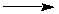 